 Základní škola a Mateřská škola Červené PečkyKutnohorská 181, tel. 321 761 106,  PSČ 281 21,e-mail : reditelstvi@zscp.czPOVĚŘENÍk vyzvedávání dítěte z Mateřské školy Červené Pečky pověřenou osobou.Jméno dítěte:…………………………………………………………….Datum narození:…………………………………………………………………..Bydliště:…………………………………………………………………………...Zákonní zástupci v souladu s ustanovením § 436 až 449 zákona č. 89/2012 Sb., občanský zákoník a ustanovením § 5 odst. 1 vyhlášky č. 14/2005 Sb., o předškolním vzdělávání, v plném znění, určují tímto, aby výše uvedené dítě odváděl z mateřské školy:Sourozenec:Jméno:…………………………………………………………………Datum narození:………………………………………………………Bydliště:………………………………………………………………Jiná osoba:Jméno:…………………………………………………………………Datum narození:………………………………………………………Bydliště:………………………………………………………………Dítě bude vyzvedáváno z mateřské školy, jejíž činnost vykonává Základní škola a Mateřská škola Červené Pečky, příspěvková organizace, a to po dobu jeho předškolního vzdělávání v této mateřské škole.Rodiče prohlašují, že od převzetí dítěte touto osobou přebírají veškerou zodpovědnost.Datum:…………………………………………………………………Podpis rodičů:…………………………………………………………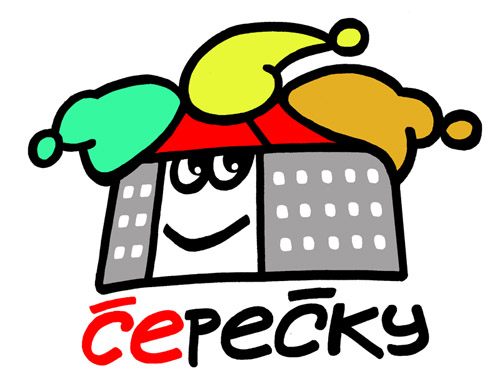 